Отчет о проведении в творческом конкурсе осенних поделок «Чудеса осени».Осень не прошла незаметно и в нашем детском саду. В октябре была оформлена выставка осенних поделок «Осенние чудеса». Родители вместе с детьми изготовили оригинальные и гениальные поделки, используя разнообразные приемы и методы. Были представлены поделки из бросового материала, листьев, шишек , и других видов природного материала. Все поделки, букеты, картины получились очень красочными, яркими, оригинальными, уникальными и разнообразными. Лучшие работы были отмечены дипломами 1, 2, 3 степени и сертификатамиМы благодарим всех участников выставки, за активное участие. И желаем дальнейших творческих успехов.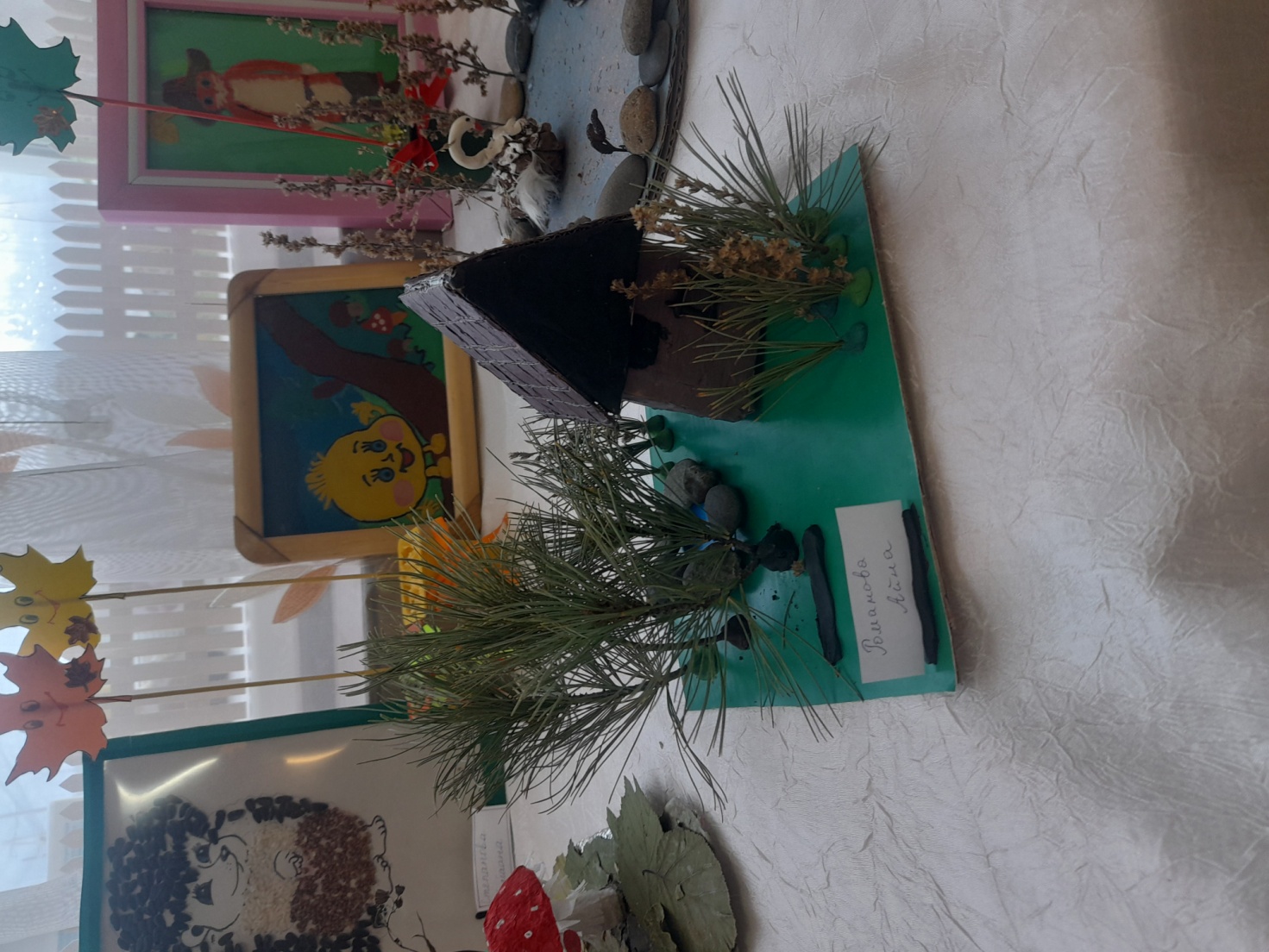 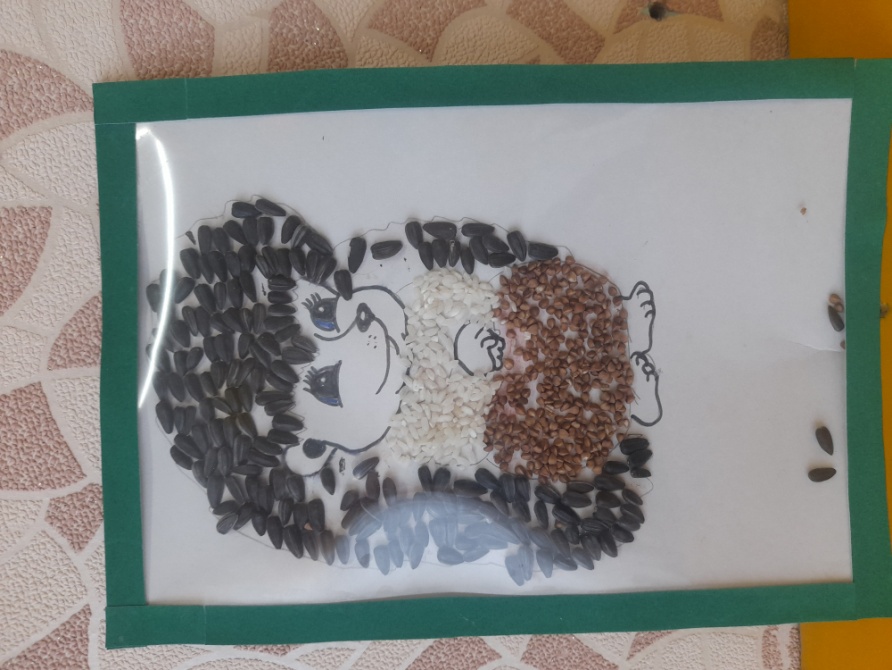 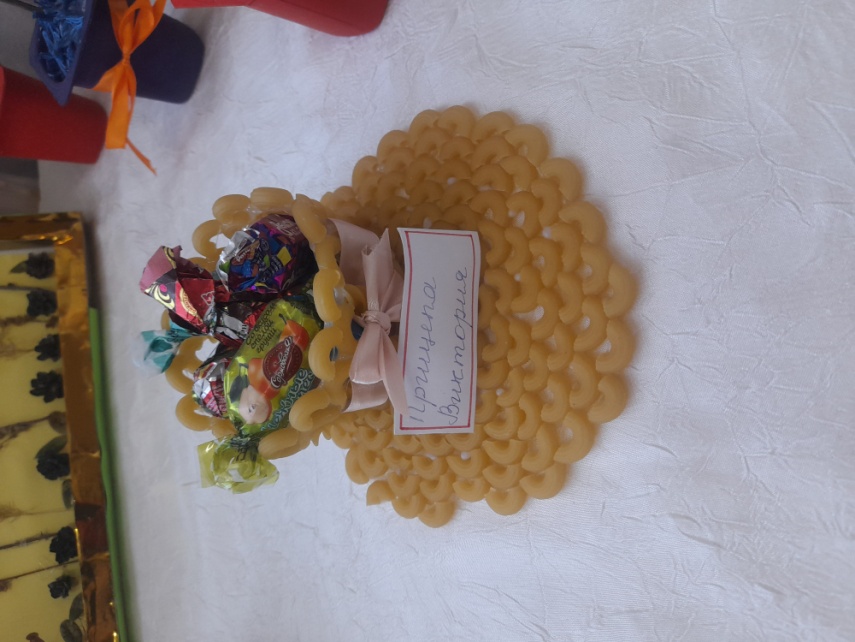 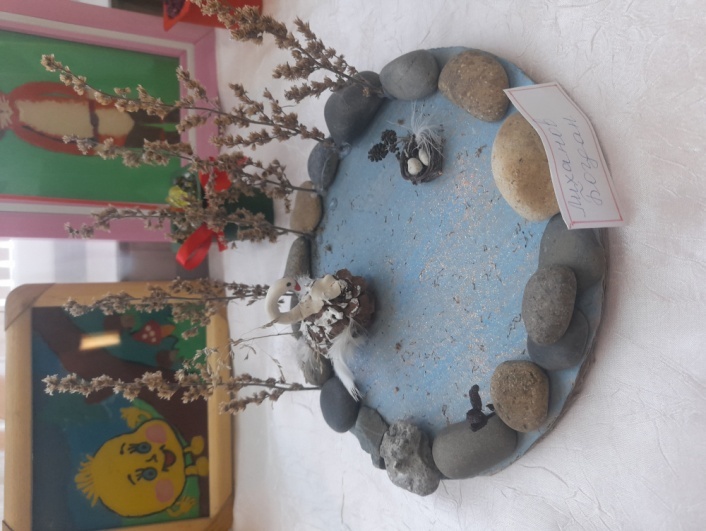 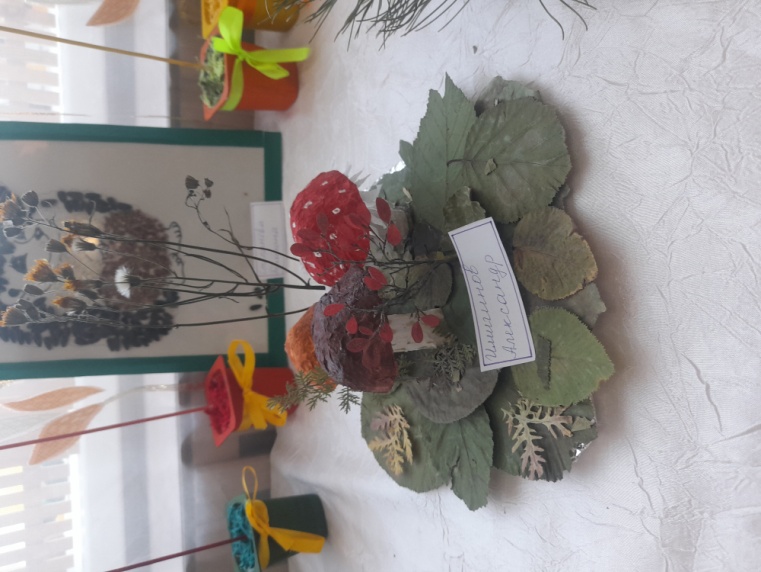 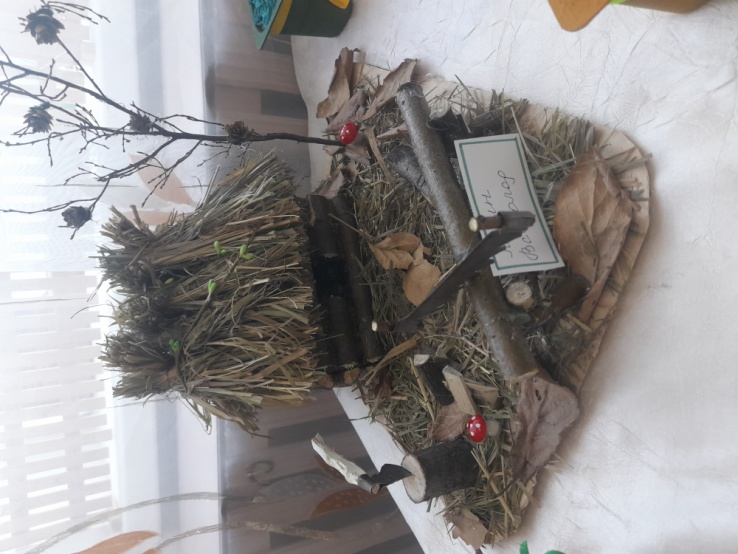 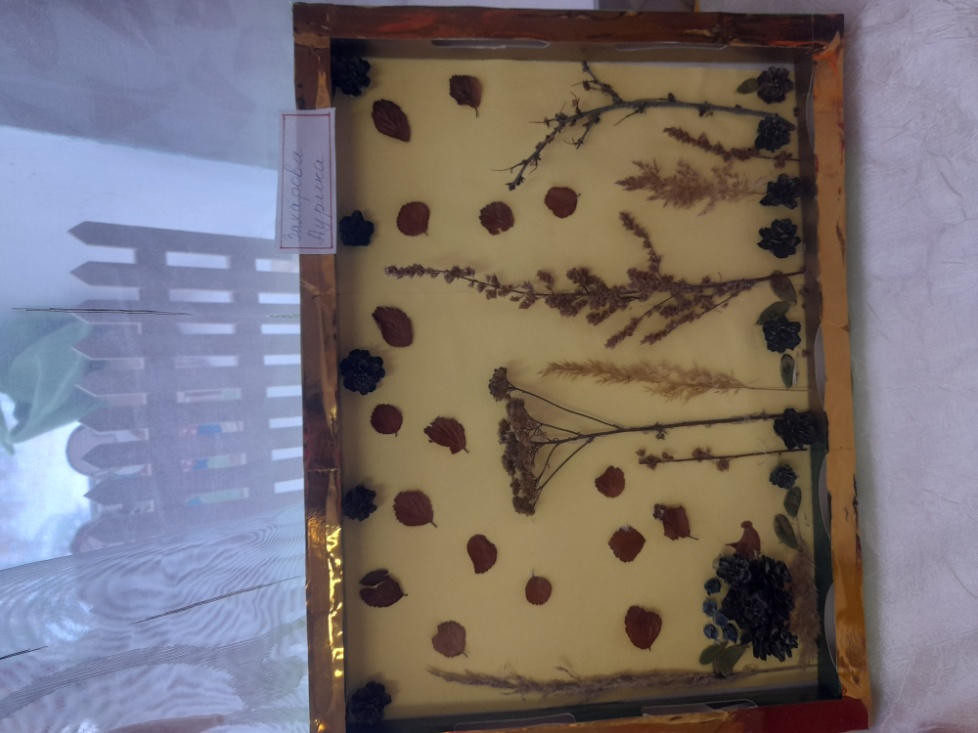 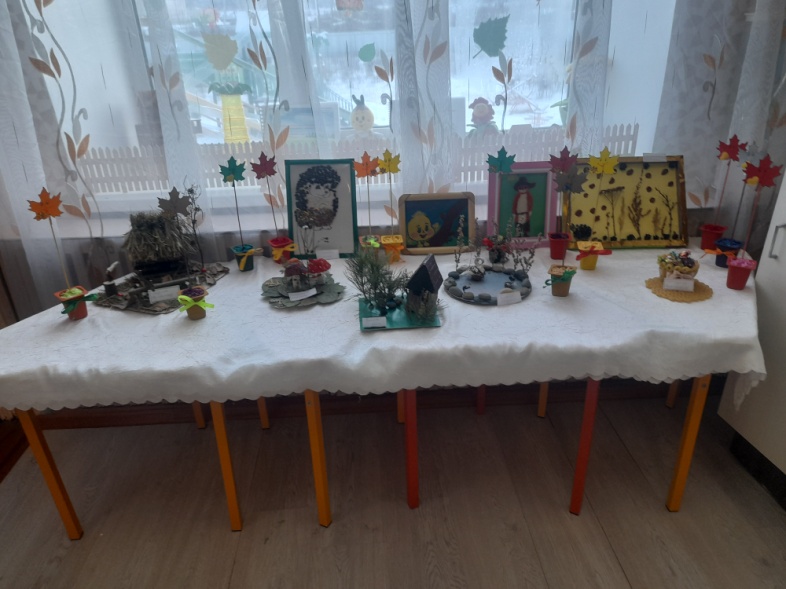 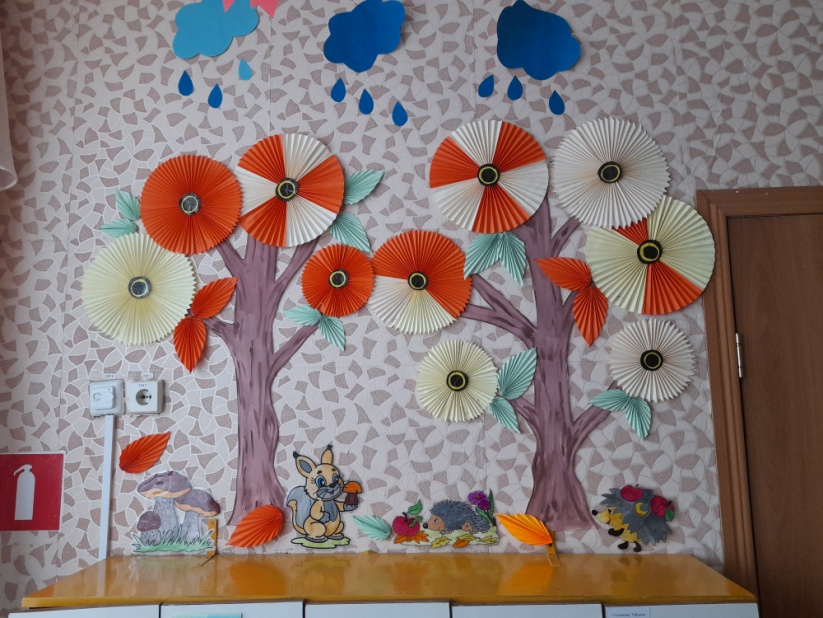 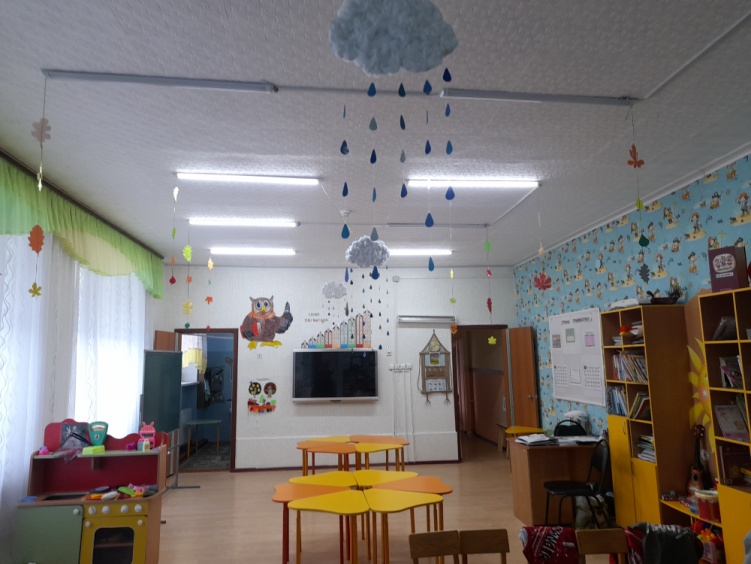 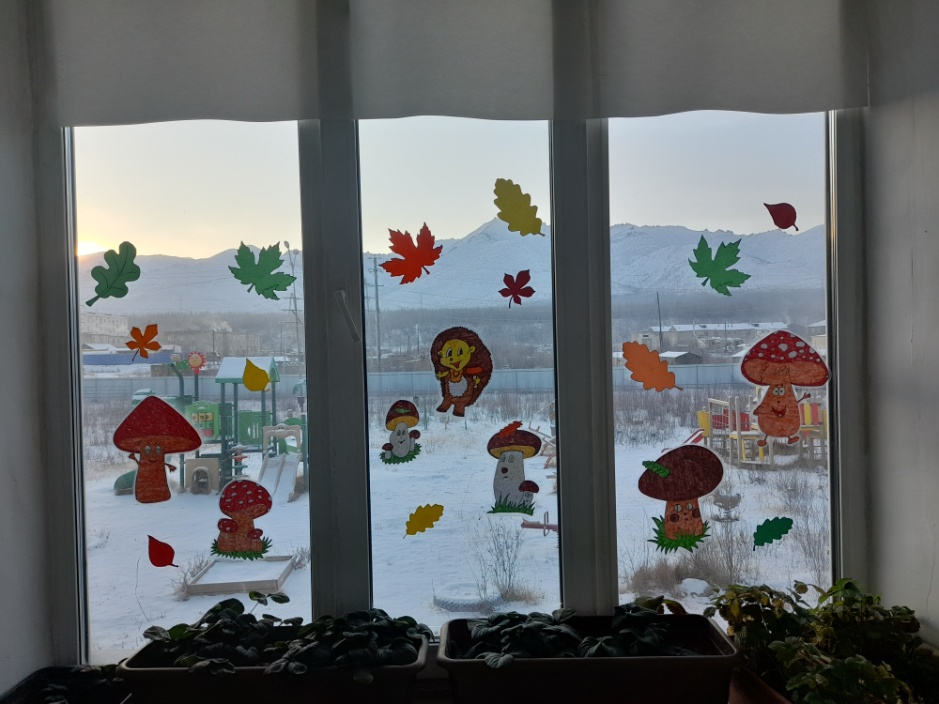 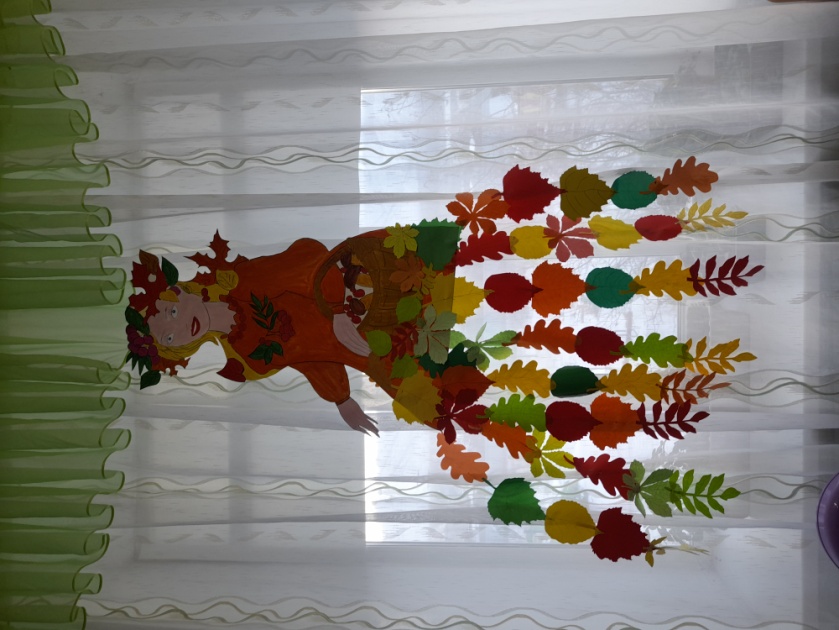 